          CHILDRENS MENU              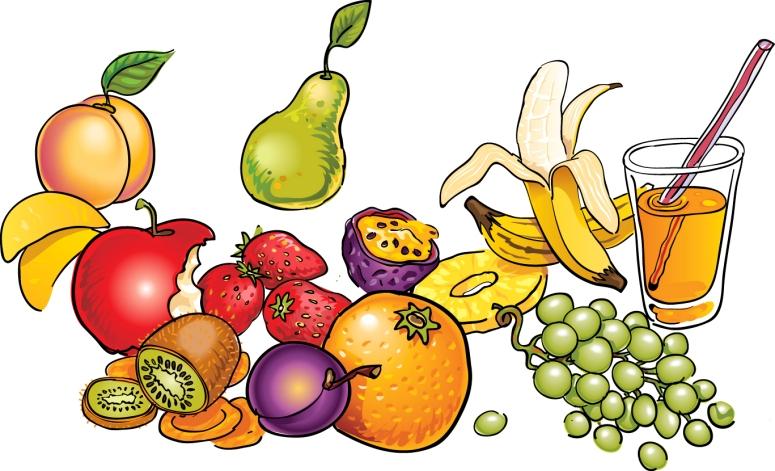 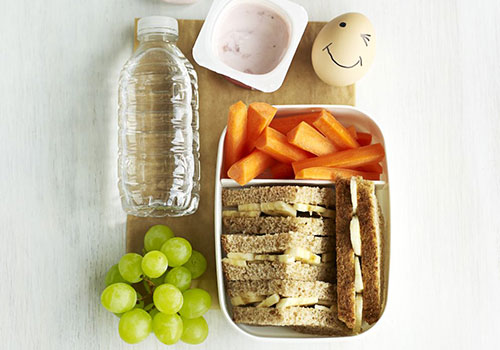 Up to 11 years old                             With the exception of baby food we would appreciatethat all food is purchased from our coffee shop, THANK YOUSMALL SOUP OF THE DAY - £2.25 -   KIDS COMBO - £4.50VARIETY BASKET - £3.99 (5 ITEMS IN TOTAL)STEP 1PLEASE LET YOU SERVER KNOW WHICH SANDWICH FILLINGYOU WOULD LIKE FROM THE FOLLOWING SELECTIONAND IT WILL BE FRESHLY MADE FROM THE KITCHEN ON WHITE BREAD(CHEDDAR CHEESE , EGG OR TUNA MAYONNAISE, ROAST BEEF,CHICKEN BREAST MAYONNAISE, PLAIN CHICKEN BREAST OR JAM)STEP 2THEN CHOOSE 4  REMAINING ITEMS FROM THE FRIDGE ANDWINDOW SILL AREA, LOCATED NEXT TO THE TILL.*-YOGHURT, *-ITEM OF FRESH FRUIT, *-CHOCOLATE FREDDO,*- CHEESE  PORTION *- POMBEAR CRISPS, *-JUICE/WATER/MILKSHAKEPASTA IN A CHEESE SAUCE - £3.99SMALL BAKED POTATO WITH A CHOICE OF FILLING - £3.99(CHEDDAR CHEESE, TUNA OR EGG MAYONNAISE,CHICKEN BREAST OR HEINZ BAKED BEANS)KIDS SANDWICH - £3.99(CHEDDAR CHEESE, TUNA OR EGG MAYONNAISE, HONEY ROAST HAM,CHICKEN BREAST MAYONNAISE, PLAIN CHICKEN OR JAM –SERVED ON EITHER FRESH WHITE OR BROWN BREADWITH SALAD AND CRISPS)SMALL PORTION OF THE DAILY MAIN COURSE SPECIAL -£3.99(PLEASE SEE CHALKBOARD)MACKIES ICE CREAM TUB- £1.40 – (TRADITIONAL)BLACKCURRANT RIBENA - £1.30SMALL BOTTLED WATER - £0.60           CHILDRENS MENU           Up to 11 years old With the exception of baby food we would appreciatethat all food is purchased from our coffee shop, THANK YOUSMALL SOUP OF THE DAY - £2.25 -   KIDS COMBO - £4.50VARIETY BASKET - £3.99 (5 ITEMS IN TOTAL)STEP 1PLEASE LET YOU SERVER KNOW WHICH SANDWICH FILLINGYOU WOULD LIKE FROM THE FOLLOWING SELECTIONAND IT WILL BE FRESHLY MADE FROM THE KITCHEN ON WHITE BREAD(CHEDDAR CHEESE , EGG OR TUNA MAYONNAISE, ROAST BEEF,CHICKEN BREAST MAYONNAISE, PLAIN CHICKEN BREAST OR JAM)STEP 2THEN CHOOSE 4  REMAINING ITEMS FROM THE FRIDGE ANDWINDOW AREA, LOCATED NEXT TO THE TILL.*-YOGHURT, *-ITEM OF FRESH FRUIT, *-CHOCOLATE FREDDO,*- CHEESE  PORTION *- POMBEAR CRISPS, *-JUICE/WATER/MILKSHAKEPASTA IN A CHEESE SAUCE - £3.99SMALL BAKED POTATO WITH A CHOICE OF FILLING - £3.99(CHEDDAR CHEESE, TUNA OR EGG MAYONNAISE,CHICKEN BREAST OR HEINZ BAKED BEANS)KIDS SANDWICH - £3.99(CHEDDAR CHEESE, TUNA OR EGG MAYONNAISE, HONEY ROAST HAM,CHICKEN BREAST MAYONNAISE, PLAIN CHICKEN OR JAM –SERVED ON EITHER FRESH WHITE OR BROWN BREADWITH SALAD AND CRISPS)SMALL PORTION OF THE DAILY MAIN COURSE SPECIAL -£3.99(PLEASE SEE CHALKBOARD)MACKIES ICE CREAM TUB- £1.40 – (TRADITIONAL)BLACKCURRANT RIBENA - £1.30SMALL BOTTLED WATER - £0.60